Name   							  	Date  				Jerry put 7 equally spaced hooks on a straight wire so students could hang up their coats.  The whole length is from the first hook to the last hook. 
On the picture below, label the fraction of the wire’s length where each hook is located.  At what fraction is Betsy’s coat if she hangs it at the halfway point? Write a fraction that is equivalent to your answer for Part (b).Jerry used the picture below to show his son how to find a fraction equal to .  Explain what Jerry might have said and done using words, pictures, and numbers.Jerry and his son have the exact same granola bars.  Jerry has eaten of his granola bar.  His son has eaten  of his own granola bar.  Who has eaten more?  Explain your answer using words, pictures, and numbers. Jerry has a fruit roll that is 4 feet long.  
Label the number line to show how Jerry might cut his fruit roll into pieces  of a foot long.  Label every fraction on the number line, including renaming the wholes.  Jerry cut his fruit roll into pieces that are  of a foot long.  Jerry and his 2 sons each eat one piece.  What fraction of the whole fruit roll is eaten?  Explain your answer using words, pictures, and numbers.Jerry’s son says that 1 third is the same as 2 sixths.  Do you agree?  Why or why not?  Use words, pictures, and numbers to explain your answer.Evaluating Student Learning OutcomesA Progression Toward Mastery is provided to describe steps that illuminate the gradually increasing understandings that students develop on their way to proficiency.  In this chart, this progress is presented from left (Step 1) to right (Step 4).  The learning goal for students is to achieve Step 4 mastery.  These steps are meant to help teachers and students identify and celebrate what the students CAN do now and what they need to work on next.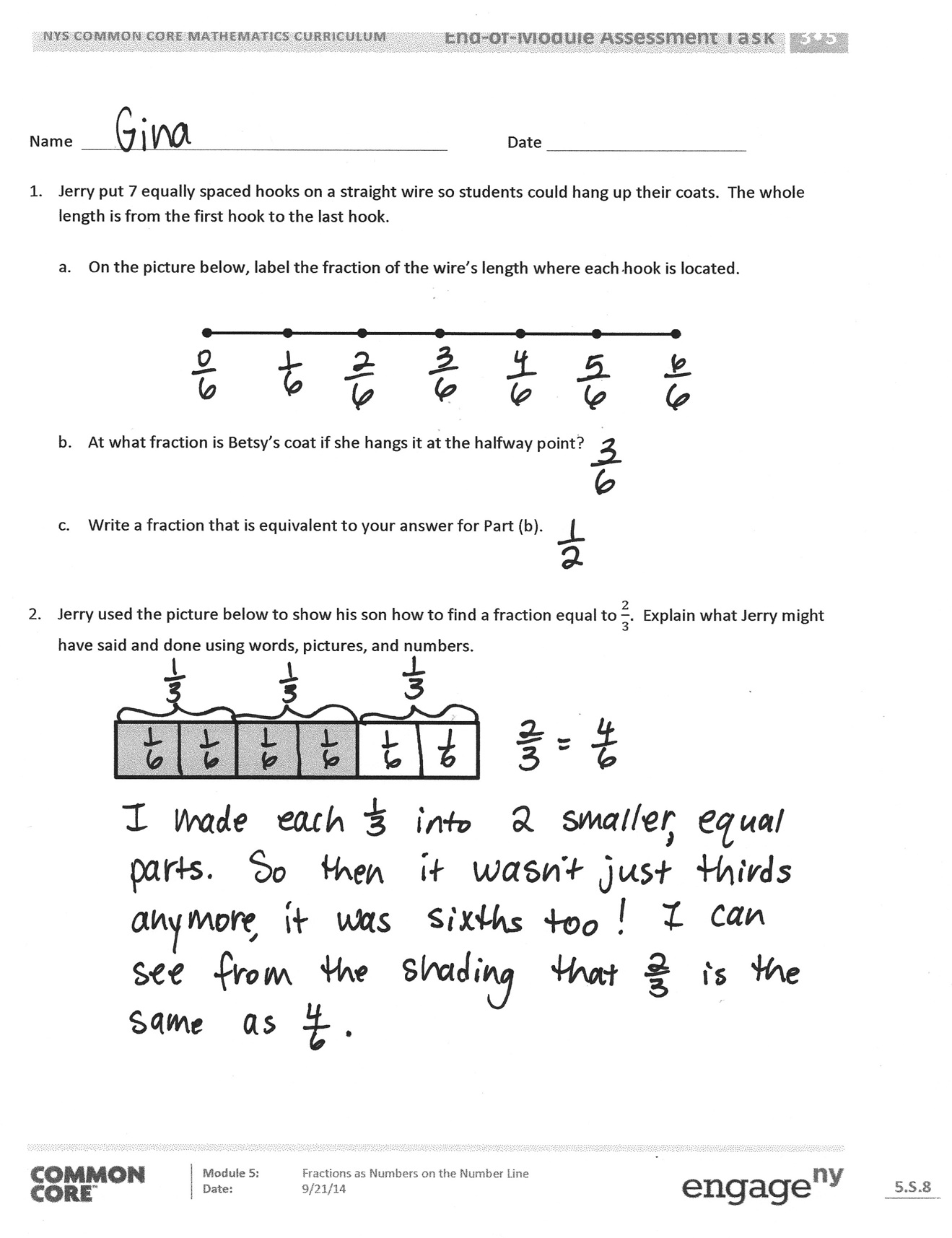 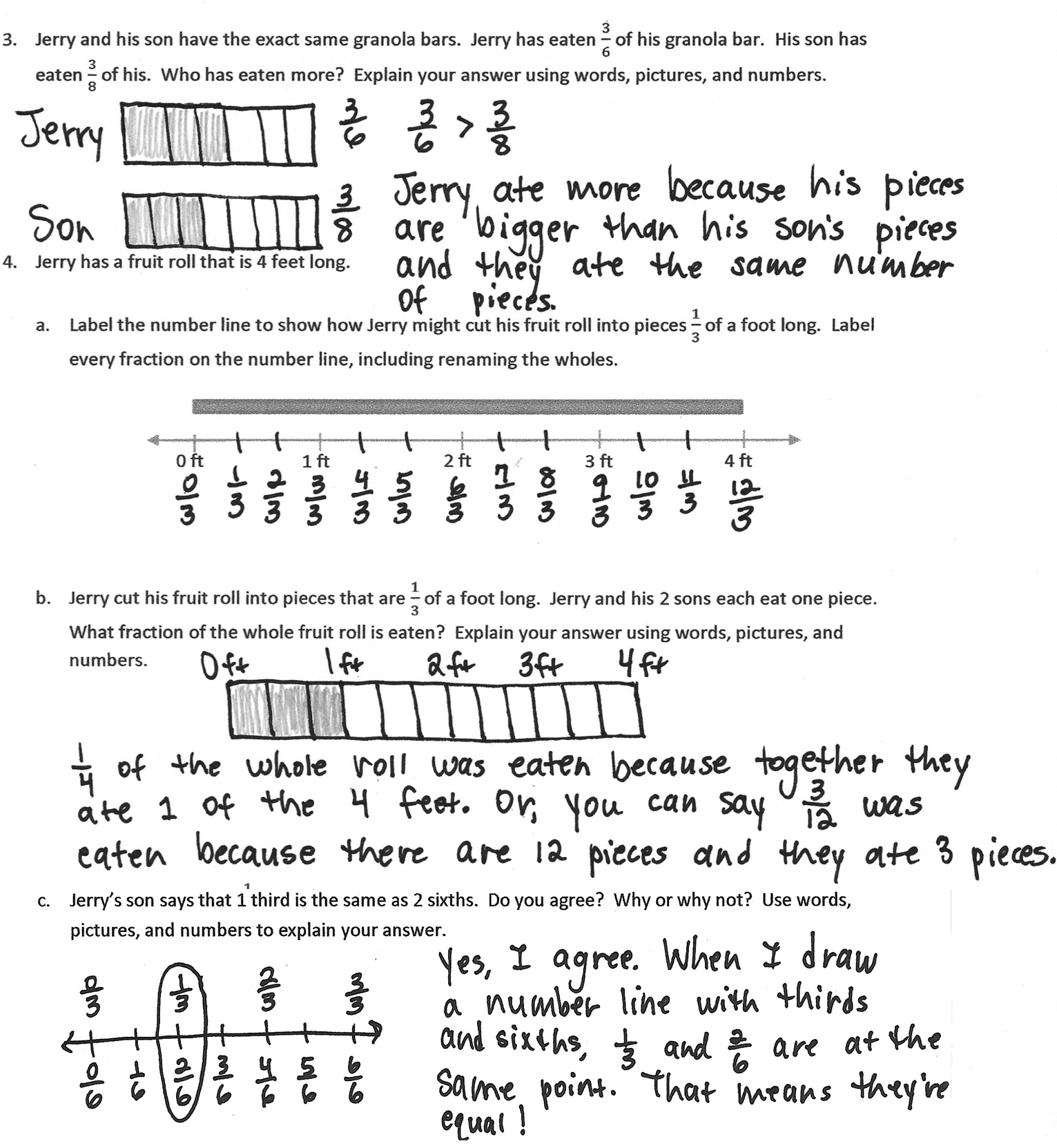 End-of-Module Assessment Task	Topics A–FStandards Addressed Develop understanding of fractions as numbers.3.NF.1  	Understand a fraction 1/b as the quantity formed by 1 part when a whole is partitioned into b equal parts; understand a fraction a/b as the quantity formed by a parts of size 1/b.3.NF.2	Understand a fraction as a number on the number line; represent fractions on a number line diagram.a.	Represent a fraction 1/b on a number line diagram by defining the interval from 0 to 1 as the whole and partitioning it into b equal parts.  Recognize that each part has size 1/b and that the endpoint of the part based at 0 locates the number 1/b on the number line.b.	Represent a fraction a/b on a number line diagram by marking off a lengths 1/b from 0.  Recognize that the resulting interval has size a/b and that its endpoint locates the number a/b on the number line.3.NF.3  	Explain equivalence of fractions in special cases, and compare fractions by reasoning about their size.a.	Understand two fractions as equivalent (equal) if they are the same size, or the same point on a number line.b.	Recognize and generate simple equivalent fractions, e.g., 1/2 = 2/4, 4/6 = 2/3.  Explain why the fractions are equivalent, e.g., by using a visual fraction model.c.	Express whole numbers as fractions, and recognize fractions that are equivalent to whole numbers.  Examples:  Express 3 in the form 3 = 3/1; recognize that 6/1 = 6; locate 4/4 and 1 at the same point of a number line.d.	Compare two fractions with the same numerator or the same denominator by reasoning about their size.  Recognize that comparisons are valid only when the two fractions refer to the same whole.  Record the results of comparisons with the symbols >, =, or <, and justify the conclusions, e.g., by using a visual fraction model.Reason with shapes and their attributes.3.G.2  	Partition shapes into parts with equal areas.  Express the area of each part as a unit fraction of the whole.  For example, partition a shape into 4 parts with equal area, and describe the area of each part as 1/4 of the area of the shape.A Progression Toward Mastery A Progression Toward Mastery A Progression Toward Mastery A Progression Toward Mastery A Progression Toward Mastery Assessment 
Task Item and Standards AssessedSTEP 1Little evidence of reasoning without a correct answer.(1 Point)STEP 2Evidence of some reasoning without a correct answer.(2 Points)STEP 3Evidence of some reasoning with a correct answer or evidence of solid reasoning with an incorrect answer.(3 Points)STEP 4Evidence of solid reasoning with a correct answer.(4 Points)1
3.NF.2a3.NF.3aThe student is unable to label the number line.The student labels the number line, but thinks  is  because of the 2 in the numerator.  Clear flaws in understanding are visible.The student shows good reasoning and makes one small mistake, such as failing to correctly label , or failing to identify the fraction equal to . The student correctly:Labels the number line with sixths.Identifies  as the halfway point for Betsy’s coat.Writes any fraction equivalent to , such as .23.NF.3b3.G.2
3.NF.1The student does not demonstrate understanding. The student may partition the strip correctly, but gives no clear explanation. The student’s explanation lacks clarity, but the drawing shows understanding. The strip is labeled.The student uses words, pictures, and numbers to:Explain how Jerry would make smaller equal parts. Name a fraction equal to , such as , , or . 33.NF.3d3.NF.1The student does not demonstrate understanding of the meaning of the question and does not produce meaningful work.The student may say that the son has eaten more, but does show some understanding.  This is possibly evidenced by two fraction strips correctly partitioned, but perhaps not the same size. The student shows that Jerry has eaten more and compares  to correctly; the explanation includes some reasoning. The student clearly explains:Jerry has eaten more of his granola bar. > . is greater than  because the units are larger.43.NF.2a, b3.NF.3a, b, c, d3.NF.1The student does not demonstrate understanding of the meaning of the question and does not produce meaningful work.The student completes part of the problem correctly, but may fail to draw accurate models or explain reasoning.The student completes Parts (a), (b), and (c) correctly; the explanation includes some reasoning. The student correctly:Shows all of the fractions from  up to  numerically, including renaming the wholes.Explains  or  of the whole roll was eaten with an accurate model in Part (b).Uses words, pictures, and numbers to explain that  is equal to  in Part (c).